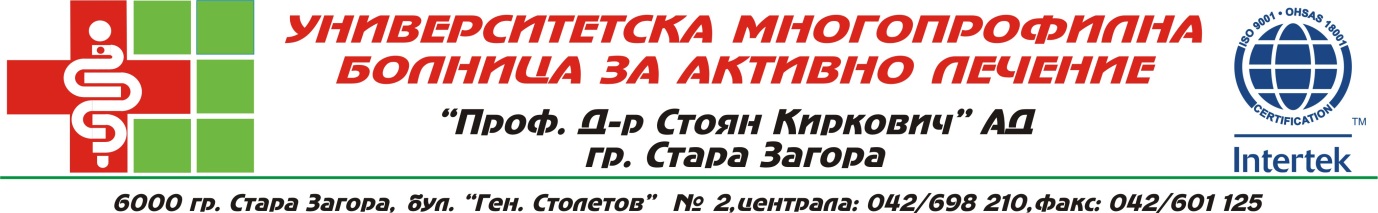     ДО“МИДИЯ“ ООД, гр. Стара Загора, ул. „Ген. Столетов“ 90, вх В, ет. 4, ап.10 „РУМДО 73“ ООД, гр. Стара Загора, ул. „Войвода Стойно Черногорски“52А„МЕТРО КЕШ ЕНД КЕРИ БЪЛГАРИЯ“ЕООД, гр. София, район Младост, бул. “Цариградско шосе 7-11 км“ №7-11ЕТ “ВЛАЙКОВ - ДИМИТЪР ВЛАЙКОВ“, гр. Стара Загора, ул.“Св. Св. Кирил и Методий“ 90„БРАДЪРС КОМЕРС“ ООД, гр. Стара Загора, ул. „Ген. Гурко“98, вх. О, ет. 2, ап.6„ГАЛИЯ“ ЕООД, гр. Стара Загора, ул. “Граф Игнатиев“ 41ЗП „ИВАН ТОДОРОВ ДИМИТРОВ“ с. Богомилово, гр. Стара Загора„ДИ ЛОГИСТИК“ЕООД, гр. Стара Загора, ул. „Индустриална“2ПОКАНА ЗА УЧАСТИЕ В ДИРЕКТНО ДОГОВАРЯНЕ ПО РЕДА НА ЧЛ. 20, АЛ. 4 ОТ ЗАКОНА ЗА ОБЩЕСТВЕНИТЕ ПОРЪЧКИУВАЖАЕМИ ГОСПОДИНЕ/ГОСПОЖО,Каним Ви, да представите оферта за провеждане на директно договаряне и избор на изпълнител, по чл. 191 от ЗОП, за изпълнение на дейности „Периодична доставка на хранителни продукти за осъществяване дейността на "УНИВЕРСИТЕТСКА МНОГОПРОФИЛНА БОЛНИЦА ЗА АКТИВНО ЛЕЧЕНИЕ - ПРОФ., Д-Р СТОЯН КИРКОВИЧ" АД, ГР. СТАРА ЗАГОРА, включваща хранителни продукти /номенклатурни единици/ разпределени в обособени позиции -– обособена позиция № 1 „Хляб, хлебни изделия и сладкарски изделия”, обособена позиция 2 – „Мляко и млечни изделия”, обособена позиция 3- „Месо и месни продукти”, обособена позиция 4 – „Варива, захарни изделия, подправки и сосове”, обособена позиция 5 – „Консерви”, обособена позиция 6 – „Пресни плодове и зеленчуци”.І. ОБЩА ИНФОРМАЦИЯВъзложител и място на изпълнение: "УНИВЕРСИТЕТСКА МНОГОПРОФИЛНА БОЛНИЦА ЗА АКТИВНО ЛЕЧЕНИЕ - ПРОФ., Д-Р СТОЯН КИРКОВИЧ" АД, ГР. СТАРА ЗАГОРА2. Обект на договора: Доставка по смисъла на чл. 3, ал. 1, т. 2 от ЗОП.     3. Предмет на договора: „Периодична доставка на хранителни продукти за осъществяване дейността на "УНИВЕРСИТЕТСКА МНОГОПРОФИЛНА БОЛНИЦА ЗА АКТИВНО ЛЕЧЕНИЕ - ПРОФ., Д-Р СТОЯН КИРКОВИЧ" АД, ГР. СТАРА ЗАГОРА, включваща хранителни продукти /номенклатурни единици/ разпределени в обособени позиции - обособена позиция № 1 „Хляб, хлебни изделия и сладкарски изделия”, обособена позиция 2 – „Мляко и млечни изделия”, обособена позиция 3- „Месо и месни продукти”, обособена позиция 4 – „Варива, захарни изделия, подправки и сосове”, обособена позиция 5 – „Консерви”, обособена позиция 6 – „Пресни плодове и зеленчуци”.      4. Прогнозна стройност: „Периодична доставка на хранителни продукти за осъществяване дейността на "УНИВЕРСИТЕТСКА МНОГОПРОФИЛНА БОЛНИЦА ЗА АКТИВНО ЛЕЧЕНИЕ - ПРОФ., Д-Р СТОЯН КИРКОВИЧ" АД, ГР. СТАРА ЗАГОРА, включваща хранителни продукти /номенклатурни единици/ разпределени в обособени позиции -– обособена позиция № 1 Хляб, хлебни изделия и сладкарски изделия”, обособена позиция 2 – „Мляко и млечни изделия”, обособена позиция 3- „Месо и месни продукти”, обособена позиция 4 – „Варива, захарни изделия, подправки и сосове”, обособена позиция 5 – „Консерви”, обособена позиция 6 – „Пресни плодове и зеленчуци”. Максималната прогнозна стойност на договора е 69 625.90 лв. без начислен ДДС.     Участник, чието ценово предложение надвишава гореописаните максимални прогнозни стойности, ще бъде отстранен от процедурата.	В общата цена за изпълнение трябва да са включени всички разходи по изпълнението на предмета на поръчката. Плащането ще се извършва в български лева, по банков път съгласно посоченото в проекта на договор, до 60 дни след подписване на приемо-предавателен протокол за приемане изпълнението и представяне на фактура в оригинал, издадена от Изпълнителя. Срокът за плащане е съобразен с обстоятелството, че Възложителят е лечебно заведение.5. Срок на валидност на офертите: Срокът на валидност на офертите не може да бъде по-малък от 90 календарни дни считано от крайната дата за подаване на офертите.                   Участниците в процедурата следва да прегледат и да се съобразят с всички указания, образци, условия и изисквания, представени в документацията. 6. Срок за подаване на оферти - до 02.02.2018 год., 16 часа на адрес: град Стара Загора, п.к. 6000, ул. „Генерал Столетов“ № 2 – деловодството на „УМБАЛ ПРОФ. Д-Р СТОЯН КИРКОВИЧ“ АД7. Варианти на офертата - не се приемат варианти на офертите.ІІ. ТЕХНИЧЕСКА СПЕЦИФИКАЦИЯ Мястото за изпълнение на поръчката е град Стара Загора, ул. „Генерал Столетов“ № 2 – територията на УМБАЛ „Проф. д-р Стоян Киркович” АД.2.1. Остатъчния срок на годност на предоставяният продукт не може да бъде по-малък от 75 % от маркирания върху продукта срок.             2.2. Срок и начин на доставка - след писмена заявка от Възложителя съобразно определен график.  Доставката е до склада на болницата, като се извършват в следните дни и часове:а/ Доставките на хранителните продукти да се извършват в дните понеделник и вторник от 09:00 до 12:00 часа.-  Доставките на кисело и прясно мляко да се извършват в дните понеделник, сряда и петък от 09:00 до 12:00 часа.-  Доставките на хляба да се извършва всеки ден от 08:00ч. до 09:30  часа най-късно.б/ Заявката за доставка на необходимите продукти и количества се подава от Възложителя до Изпълнилнителя по следният начин:- Заявка за доставка на хранителните продукти се извършва до 13:00 часа в петък, предхождащ дните на доставка от следващата седмица - понеделни и вторник.-  Заявка за доставка на кисело и прясно мляко се извършва до 13.00ч. в дните петък - за доставка в понеделник, вторник - за доставка в сряда и в четвъртък - за доставка в петък.-  Заявките за доставка на хляб се извършва всеки ден до 13.00ч. в деня предхождащ денят на доставка.2.3. Доставянитите хранителни продукти трябва:- да бъдат с добър външен вид, със здрави опаковки, с етикети на български език и да съдържат данни, съгласно чл.10 от Закона за храните за наименованието, под което храната се продава, списък на съставките на храната и количество на някои от тях, срокът на трайност и условията, при които трябва да се съхраняват, нетното количество на предварително опакованите храни, име,  наименование на производителя, седалище и адрес на производителя или на лицето, което пуска храната на пазара, както и информация в съответствие с Наредба № 23 / 17.05.2001 г. за условията и изискванията за представяне на хранителната информация при етикетирането на храните.     - да отговарят и на изискванията на Наредба № 9 от 16.09.2011 г. за специфичните изисквания към безопасността и качеството на храните, предлагани в детски заведения училищните столове и обектите за търговия на дребно на територията на училищата и на детските заведения, както и към храни, предлагани при организирани мероприятия за деца и ученици и Наредба № 6 от 10.08.2011 г. за здравословното хранене на децата на възраст от 3 до 7 години в детски заведения.    - Да бъдат доставяни франко мястото, посочено от Възложителя със специализирани транспортни средства за пренос на храни –вписани в регистър, воден от ОДБХ /Областна дирекция за безопасност на храните (особено се отнася за термолабилните храни).       - Да отговарят на изискванията на Закона за храните и да са придружени със сертификат за качество.       2.4 Хляб и хлебни изделия1. Хлябът и хлебните изделия да са произведени по утвърдени стандарти и/или пълнозърнесто брашно „Бяло”, „Добруджа” или „Типово”, в съответствие на показателите, заложени в технологична документация /ТД/, без оцветители.      2.5. Мляко и млечни продукти- Прясното пастьоризирано мляко трябва да е произведено от сурово мляко, което отговаря на изискванията на приложение ІІІ, секция ІХ, глава І, т. ІІІ /3/ на Регламент 853/2004.- Млечните продукти да са произведени от сурово мляко, което отговаря на изискванията на приложение III, секция IХ, глава I, т. III (3) на Регламент 853/2004. както и на Наредба № 4/2008г. на Министерството на земеделието и храните за специфичните изисквания при производството, съхранението и транспортирането на сурово краве мляко и изискванията за търговия и пускане на пазара на мляко и млечни продукти. - Мляко краве кисело българско в полистиренови кофички от . с 2% масленост, трябва да отговаря на БДС 12:2010 или еквивалентна технологична документация /ТД/. Симбиотичната закваска да е произведена в България от щамове Lactobacillus delbrueckii ssp. bulgaricus и Streptococcus thermophilus, неподлагани на генетична модификация.Киселото мляко след производството и до края на срока на трайност трябва да отговаря на следните показатели:- повърхност - гладка, блестяща, със или без слабо забележим слой от млечна мазнина - цвят – бял, с различни нюанси на кремав оттенък- вид на коагулума –плътен, гладък, допуска се странично разкъсване при наклон на опаковката- строеж при разрез – гладка повърхност, със или без слабо отделяне на млечен серум- консистенция след разбиване на коагулума–хомогенна, сметано-подобна- вкус и аромат – специфични, приятно млечнокисели - сухо вещество                            - не по-малко от  11,8 %- съдържание на млечен белтък - не по-малко от  3,2 %- масленост -                                 -  2 %  - киселинност, в градуси по Тьорнер /0Т/  - от 90,0 до 150,0- температура на готовия   продукт, в 0С - от 2 до 6              - странични примеси и прегорели частици - не се допускат               - консерванти, стабилизатори и емулгатори - не се допускат- Listeria monocytogenes, cfu/g - не се допуска отклонение от нормата /m/;  /m - до 100/, съгласно Регламент (ЕО) № 2073 от 15 ноември 2005г. Опаковането на киселото мляко да бъде в полистиренови кофички с вместимост - , съобразно Наредба № 3/2007г. и Наредба № 2/2008г. на Министерството на здравеопазването и Министерството на околната среда и водите както и Закона за храните.   Етикетирането на всяка потребителска опаковка трябва да отговаря на Наредбата за изискванията за етикетирането и представянето на храните, приета с ПМС № 136/19.07.2000г.                Срок на трайност - до 20 /двадесет/ дни от датата на производство, при температура от 2 до 6 градуса по Целзий.                Производителят да отговаря на изискванията на чл. 9, ал. 1 и чл. 10, ал. 1, т. 2, буква „а" от Наредба № 4 от 19.02.2008 г. за специфичните изисквания при производството, съхранението и транспортирането на сурово краве мляко и изискванията за търговия и пускане на пазара на мляко и млечни продукти.     Сиренето което се предлага да е в съответствие със стандарт БДС 15:2010 или еквивалентна технологична документация /ТД/.      Кашкавалът да е произведен в съответствие със стандарт БДС 14:2010 или еквивалентна технологична документация /ТД/.               2.6.  Месо и месни продукти- Месото от свине, едри преживни животни, дребни преживни животни, което се предлага, трябва да е добито от здрави животни в одобрени предприятия съгласно изискванията на Приложение III на Регламент № 853/2004/ЕС на Европейския парламент и на Съвета от 29 април 2004г. относно определяне на специфични хигиенни правила за храните от животински произход /ОВ L 139,30.04.2004г./.       - Месните продукти да са произведени по утвърдени стандарти и/или да са произведени по технологична документация /ТД/. - Месото да е добито от здрави животни в одобрени предприятия съгласно изискванията на Приложение III на Регламент № 853/2004 ЕС на Европейския парламент и на Съвета от 29 април 2004, относно определяне на специфични хигиенни правила за храните от животински произход.- Месото от птици и лагоморфни, което се предлага, трябва да е добито от здрави птици и лагоморфни в одобрени предприятия.            2.7. Пакетирани и консервирани хранителни стокиХранителните продукти да са със здрави опаковки, с етикети на български език и да съдържат данни, съгласно чл.10 от Закона за храните за наименованието, под което храната се продава, списък на съставките на храната и количество на някои от тях, срокът на трайност и условията, при които трябва да се съхраняват, нетното количество на предварително опакованите храни, име, фирма, седалище и адрес на производителя или на лицето, което пуска храната на пазара, както и информация в съответствие с Наредба № 23 / 17.05.2001 г. за условията и изискванията за представяне на хранителната информация при етикетирането на храните.2.8. Риба и рибни продуктиРибата и рибните продукти, които се предлагат трябва да са получени в регламентирани обекти за добив и преработка на риба и рибни продукти, отговарящи на изискванията на приложение III, секция VIII на Регламент (EO) № 853/2004.Предлаганата риба да е охладена сладководна, морска или замразена, добре почистена.2.9. Яйца          Предлаганите яйца да отговарят на изискванията на Наредба № 1 от 2008г. за изискванията за търговия с яйца за консумация. Яйцата, които се предлагат да са клас „А”, размер „М”.Да се транспортират и съхраняват при температура  под +18 градуса Целзии, гарантираща безопасността им. 2.10. Плодове и зеленчуциДоставяните пресни плодове трябва да са от сортове предназначени за консумация в прясно състояние, да са цели, здрави, свежи на външен вид, без повреди причинени от вредители и да отговарят на изискванията на Наредба № 16/28.05.2010г. за изискванията за качество и контрол за съответствие на пресни плодове и зеленчуци. Не се допуска доставката на плодове, които са загнили, развалени и негодни за консумация.Зеленчуците, които се предлагат да са цели, здрави, чисти без земя и други примеси, без повреди от вредители, да издържат на транспортиране, товарени и разтоварване.Да бъдат опаковани в чисти опаковки и маркировка, която съдържа етикет с данни за място на произход, име на производител и/или име на опаковчик.ІІІ. УКАЗАНИЯ ЗА УЧАСТИЕ1. В процедурата за възлагане на обществена поръчка може да участва всеки участник, който отговаря на предварително обявените условия.2. Участник в процедурата за възлагане на обществена поръчка може да бъде всяко българско или чуждестранно физическо или юридическо лице или техни обединения, както и всяко друго образувание, което има право да изпълнява доставката съгласно законодателството на държавата, в която то е установено. "Законодателството на държавата, в която участникът е установен" се определя съгласно § 2, т. 15 от Допълнителните разпоредби (ДР) на ЗОП.3. Възложителят няма условие за създаване на юридическо лице, когато участникът, определен за изпълнител, е обединение на физически и/или юридически лица.4. Участник не може да бъде отстранен от процедурата за възлагане на обществена поръчка на основание на неговия статут или на правната му форма, когато той или участниците в обединението имат право да предоставят съответната доставка, в държавата членка, в която са установени.5. В процедурата не могат да участват свързани лица по чл. 101, ал. 11 от ЗОП, във връзка с § 2, т. 45 от ДР на ЗОП и във връзка с чл. 101, ал. 13 от ЗОП.6. В процедурата не могат да участват пряко и/или косвено дружествата, регистрирани в юрисдикции с преференциален данъчен режим и контролираните от тях лица, съгласно чл. 3, т. 8 и чл. 4 от Закона за икономическите и финансовите отношения с дружествата, регистрирани в юрисдикции с преференциален данъчен режим, контролираните от тях лица и техните действителни собственици (ЗИФОДРЮПДРКЛТДС).7. В процедурата не могат да участват лица, за които са налице обстоятелства по чл. 69 от Закона за противодействие на корупцията и за отнемане на незаконно придобитото имущество (ЗПКОНПИ).При подаване на оферта за участие обстоятелствата по т. 5 - 7 се декларират в част ІІІ, раздел Г: Специфични национални основания за изключване от еЕЕДОП (електронен Единен европейски документ за обществени поръчки).Участниците са длъжни в процеса на провеждане на процедурата да уведомяват писмено възложителя за всички настъпили промени в обстоятелствата по чл. 54, ал. 1, т. т. 1-7, чл. 55, ал. 1, т. 1, т. 4 и т. 5 и чл. 101, ал. 11 от ЗОП в 3-дневен срок от настъпването им.Участниците в процедурата са длъжни да съблюдават сроковете и условията, посочени в обявлението и настоящата документация за обществената поръчка.ІV. ИЗИСКВАНИЯ КЪМ УЧАСТНИЦИТЕ1.	ЛИЧНО СЪСТОЯНИЕ НА УЧАСТНИЦИТЕ 1.1.	Основания за задължително отстраняване1.1.1.	Възложителят отстранява от участие в процедурата участник за когото са налице обстоятелствата по чл. 54, ал. 1, т. 1-7 от ЗОП, а именно:1. е осъден с влязла в сила присъда, за престъпление по чл. 108а, чл. 159а - 159г, чл. 172, чл. 192а, чл. 194 - 217, чл. 219 - 252, чл. 253 - 260, чл. 301 - 307, чл. 321, 321а и чл. 352 - 353е от Наказателния кодекс; 2. е осъден с влязла в сила присъда, за престъпление, аналогично на тези по т. 1, в друга държава членка или трета страна; 3. има задължения за данъци и задължителни осигурителни вноски по смисъла на чл. 162, ал. 2, т. 1 от Данъчно-осигурителния процесуален кодекс и лихвите по тях към държавата или към общината по седалището на възложителя и на участника, или аналогични задължения съгласно законодателството на държавата, в която участникът е установен, доказани с влязъл в сила акт на компетентен орган. 4. е налице неравнопоставеност в случаите по чл. 44, ал. 5; 5. е установено, че: а) е представил документ с невярно съдържание, свързан с удостоверяване липсата на основания за отстраняване или изпълнението на критериите за подбор; б) не е предоставил изискваща се информация, свързана с удостоверяване липсата на основания за отстраняване или изпълнението на критериите за подбор; 6. е установено с влязло в сила наказателно постановление, или съдебно решение, нарушение на чл. 61, ал. 1, чл. 62, ал. 1 или 3, чл. 63, ал. 1 или 2, чл. 118, чл. 128, чл. 228, ал. 3, чл. 245 и чл. 301 - 305 от Кодекса на труда или чл. 13, ал. 1 от Закона за трудовата миграция и трудовата мобилност или аналогични задължения, установени с акт на компетентен орган, съгласно законодателството на държавата, в която участникът е установен; 7. е налице конфликт на интереси, който не може да бъде отстранен. 1.1.2.	Когато участникът е обединение от физически и/или юридически лица, изискванията по чл. 54, ал. 1, т. 1-7 от ЗОП се прилагат за всеки член на обединението.1.1.3.	Когато участникът е посочил, че ще използва подизпълнители при изпълнение на поръчката, изискванията по чл. 54, ал. 1, т. 1-7 от ЗОП се прилагат за всеки от тях.1.1.4.	Съгласно чл. 54, ал. 2 от ЗОП, основанията по чл. 54, ал. 1, т. 1, 2 и 7 от ЗОП се отнасят за лицата, които представляват участника и за членовете на неговите управителни и надзорни органи съгласно регистъра, в който е вписан участникът, ако има такъв, или документите, удостоверяващи правосубектността му. Когато в състава на тези органи участва юридическо лице, основанията се отнасят за физическите лица, които го представляват съгласно регистъра, в който е вписано юридическото лице, ако има такъв, или документите, удостоверяващи правосубектността му. 1.1.6.В случаите по чл.54, ал. 2 от ЗОП, когато участникът или юридическо лице в състава на негов контролен или управителен орган се представлява от физическо лице по пълномощие, основанията по чл.54, ал. 1, т. 1, 2 и 7 от ЗОП се отнасят и за това физическо лице.  1.1.7. Лицата по чл. 54, ал. 2 от ЗОП са посочени в чл. 40 от ППЗОП.1.1.8.	Разпоредбите на чл. 54, ал. 2 от ЗОП се прилагат и в случаите по т. 1.1.2, т. 1.1.3 и т. 1.1.4.V. КРИТЕРИИ ЗА ПОДБОР1. Възложителят не поставя изисквания за подбор относно икономическото и финансовото състояние на участниците в процедурата:2. Възложителят поставя следните критерии за подбор относно техническите и професионалните способности на участниците в процедурата: Годност (правоспособност) за упражняване на професионална дейност:Участниците трябва да притежават валидно разрешение за търговия с хранителни продукти, както и санитарно разрешение за търговия с храни.            Участниците за изпълнение на обществената поръчка трябва да притежават валидно Удостоверение за регистрация на обект за производство и/или търговия с храни издадено по реда на Закона за храните от съответния директор на ОДБХ /Областна дирекция за безопасност на храните/ по местонахождение на обекта    Доказване: В офератата си участинкът следва да представи заверени с гриф „Вярно с ориганала“ копие на валидно разрешение за търговия с хранителни продукти, както и санитарно разрешение за търговия с храни и валидно удостоверение за регистрация на обект за производство и/или търговия с храни издадено по реда на Закона за храните от съответния директор на ОДБХ /Областна дирекция за безопасност на храните/ по местонахождение на обекта    В случай, че участникът е чуждестранно лице, той може да представи валиден еквивалентен документ, издаден от компетентен орган на държава – членка на Европейския съюз или на друга държава – страна по Споразумението за Европейско икономическо пространство. При участие на обединения, които не са юридически лица, съответствието с критериите за подбор се доказва от обединението, участник, а не от всяко от лицата, в включени в него, с изключение на съответната регистрация, представяне на сертификат или друго условие, необходимо за изпълнение на поръчката, съгласно изискванията на нормативен акт и съобразно разпределението на участието на лицата при изпълнение на дейностите, предвидени в договора за създаване на обединението.         2. Икономическо и финансово състояние:Възложителят не поставя условия отностно икономическото и финансовото състояние на учасника.3. Изисквания относно техническите и професионалните способности на участниците: 3.1. Участниците трябва да са изпълнили най-малко 1 /една/ дейност с предмет, идентичен или сходен с този на поръчката през последните 3 години, считано от датата на подаване на офертата.– Под дейност със „сходен предмет”  следва да се разбират услуги, свързани с доставка на хранителни продукти в лечебни заведения и/или детски градини и/или училища. „Изпълнена” е тази услуга, чието изпълнение е приключено през последните 3 години, считано от датата на подаване на офертата на участника.В офертата си  участникът трябва да декларира съответствието с този критерий за подбор в декларация – образец № 3Доказване: При слючване на договор участникът, избран за изпълнител следва да представи списък на услугите, които са идентични или сходни с предмета на обществената поръчка, с посочване на стойностите, датите и получателите, заедно с документи, които доказват извършената услуга, през последните 3 години, считано от датата на подаване на офертата.3.2. Участникът следва да разполага с налични (собствени или наети) специализирани транспортни средства за пренос на храни – вписани в регистър, воден от ОДБХ /Областна дирекция за безопасност на храните/ и копия на удостоверенията за регистрацията им, заверени от участника. Ако транспортните средства са наети, то срока на договора за наем следва да е не по-малък от срока на договора за възлагане на обществена поръчка.  В офертата си  участникът трябва да декларира съответствието с този критерий за подбор в декларация – образец № 3.            Доказване: Списък на наличните (собствени или наети) специализирани транспортни средства за пренос на храни –вписани в регистър, воден от ОДБХ /Областна дирекция за безопасност на храните/ и копия на удостоверенията за регистрацията им, заверени от участника. Ако транспортните средства са наети, участинкът следва да декларира в декларация  - свободен текст, че срока на договора за наем е не по-малък от срока на договора за възлагане на обществена поръчка.VІ. КРИТЕРИЙ ЗА ОЦЕНКА НА ОФЕРТИТЕ. МЕТОДИКА ЗА ОЦЕНКА НА ОФЕРТИТЕМетодика за определяне на оценка на офертите:1. Ценовите предложения на допуснатите участници ще се оценяват и класират по критерий „най-ниска цена“ в лева без включен ДДС.2. На първо място ще бъде класиран участникът предложил най-ниска цена на обособена позиция, а на второ и следващо място останалите допуснати участници, съобразно възходящите стойности на ценовите им предложения.3. Цената следва да е крайна и посочена в лева без включен ДДС. 4. Цената следва да е посочена като цяло число и/или такова до втори знак след десетичната запетая.5. Участникът следва да посочи и изпише предлаганата цена с цифри и да изпише словом цифровото й изражение.6. При различие между изписаното число и словесното му изражение, комисията ще оценява участника по словесното изражение.7. В случай, че не бъде посочена стойност или посочената такава е нечетлива, комисията няма да разглежда и допусне до оценяване и класиране ценовото предложение, а предложилият ги участник ще бъде отстранен от процедурата.8. Когато ценовите предложения на двама или повече участника са равни, комисията провежда публично жребий за определяне на изпълнител между класираните на първо място оферти.VІІ. ОФЕРТА1.Офертата, съдържаща необходимите документи, се представя в запечатана непрозрачна опаковка, върху която се посочват:•	адресат: с надпис „ДО „УМБАЛ Проф. д-р Стоян Киркович“ АД, „Деловодство“, гр. Стара Загора, п.к. 6000, ул. “Г. Столетов” № 2.•	наименованието на участника, включително участниците в обединението, когато е приложимо;•	адрес за кореспонденция, телефон и по възможност – факс и електронен адрес;•	наименованието на поръчката, за които се подава офертата.Офертата се подава в срок до 16:00 часа на 02.02.2018 год.      Не се приемат оферти, подадени или получени при възложителя след изтичане на крайния срок за получаване или представени в незапечатана опаковка, или в опаковка с нарушена цялост. Такива оферти незабавно се връщат на подателя и съответното обстоятелство се отбелязва в регистъра. Офертите се подписват от управляващия и представляващ участник, съгласна актуалната му регистрация. В случай, че офертата не е подписана от управляващия и представляващ участник, съгласно актуалната му регистрация, а от пълномощник, в офертата следва да се представи нотариално заверено пълномощно на лицето, което представлява участника. Всички документи, които не са оригинали, и за които не се изисква нотариална заверка, следва да бъдат заверени от участника на всяка страница с гриф „Вярно с оригинала” и подписа на лицето/та, представляващо/и участника.В случай, че участникът прецени, че в подадената от него оферта има конфиденциална информация, във връзка с наличието на търговска тайна, която не иска да се разкрива от Възложителя, той следва да посочи това обстоятелство в Техническото предложение.2. „ЦЕНОВО ПРЕДЛОЖЕНИЕ” по образец към настоящата документация за участие в процедурата. Всички цени следва да са с точност до втория десетичен знак.  3. При приемане на офертата върху опаковката се отбелязват поредният номер, датата и часа на получаването и посочените данни се записват във входящия регистър, за което на приносителя се издава документ.4. СРОК НА ВАЛИДНОСТ НА ОФЕРТИТЕ - 90 дни  (деветдесет дни), считано от крайния срок за подаване на офертите.5. Документите, свързани с участието в обществената поръчка, се представят от участника, или от упълномощен от него представител – лично – в деловодството или чрез пощенска или друга куриерска услуга с препоръчана пратка с обратна разписка, на адреса, посочен от възложителя. В случай, че участникът изпраща офертата чрез препоръчана поща с обратна разписка, разходите са за негова сметка. В този случай той следва да изпрати офертата така, че да обезпечи нейното получаване на посочения от възложителя адрес в срока, определен за подаване на офертите, посочен в  информацията за покана и документацията. Рискът от забава или загубване на офертата е за участника. Възложителят не се ангажира да съдейства за пристигането на офертата на адреса и в срока, определен от него.Изисквания при изготвяне и представяне на офертата. Съдържание на офертата.1. Офертата следва да бъде представена на адреса, посочен в поканата за обществена поръчка, не по-късно от деня и часа, определени като краен срок за получаване на оферти.  2. Всеки участник има право да представи само една оферта.3. Лице, което участва в обединение или е дало съгласие да бъде подизпълнител на друг участник, не може да подава самостоятелна оферта. Едно физическо или юридическо лице може да участва само в едно обединение.4. Офертите се изготвят, съгласно приложения образец, в запечатана непрозрачна опаковка и трябва да съдържат следните документи и информация:•	 Административни сведения за лицето, което прави предложението, включително ЕИК /Единен идентификационен код, съгласно чл. 23, ал. 4 от ЗТР – ако е юридическо лице/; седалище и адрес на управление/постоянен адрес; координати за връзка, телефон, факс, адрес; регистрация по ЗДДС; идентифицираща информация от документ за самоличност – ако е физическо лице. При участници обединения, административните сведения се посочват за всяко физическо или юридическо лице, включено в обединението .•	Договор за обединение / ако е приложимо/Доказателства за изпълнени финансово икономически условия•	Списък на изпълнените услуги•	Списък на персонала, отговорен за изпълнението на поръчката•	Декларация по чл. 54, ал. 1, т. 3, т. 4 и т. 5 от ЗОП  - съгласно приложения образец;•	 Декларация по чл. 54, ал. 1, т. 1, т. 2  и т. 7 от ЗОП - съгласно приложения образец;•	Декларация от подизпълнител/трето лице – свободен текст / ако е приложимо/.•	 Техническо предложение за изпълнение на обществената поръчката•	Документ за упълномощаване (ако е приложимо) •	 Ценово предложение за изпълнение на обществената поръчка, съгласно приложеният  образец.5.	Други изисквания: В случай, че необходимите документи са съставени на чужд език, същите следва да бъдат приложени към офертата с официален превод на български език. Възложителят не приема оферти за участие в обществената поръчка и връща незабавно на участниците оферти, които са представени след изтичане на крайния срок за получаване или са в незапечатана опаковка или в опаковка с нарушена цялост.1. На основание чл.194 от ЗОП, Възложителят ще сключи договор за обществената поръчка с определения изпълнител в тридесетдневен срок от датата на определяне на изпълнителя. 2. При подписването на договора, определеният за изпълнител, участник представя актуални документи, удостоверяващи липсата на основания за отстраняването. Документите се изискват и от подизпълнителите и третите лица, ако има такива. При сключване на договор с участника, определен за изпълнител, на основание чл. 67, ал. 6, вр. с чл. 66, ал. 2 от ЗОП за подизпълнителят  следва да се предстнави актуални документи, удостоверяващи липсата на основания за отстраняване и съответствие с критериите за подбор на Възложителя, съобразно дела и вида на поръчката, които ще изпълнява.    Преди подписване на договора, изпълнителят следва да представи всички изискуеми документи по чл. 67, ал. 6 от ЗОП. 3. Договор за обществена поръчка не се сключва,  когато са налице обстоятелствата по чл. 112, ал. 2 от ЗОП. 4. Възложителят не сключва договор, когато участникът, класиран на първо място:- откаже да сключи договор;- не изпълни някое от условията по т. 2 от настоящия раздел или- не докаже, че не са налице основания за отстраняване от процедурата.5. Когато определеният за изпълнител участник откаже да сключи договор, възложителят прекратява процедурата или определя за изпълнител втория класиран участник. За отказ се приема и неявяването на уговорената дата, освен ако неявяването е по обективни причини, за което възложителят е уведомен своевременно.6. За всички неуредени въпроси се прилагат разпоредбите на Закона за обществените поръчки и Правилника за прилагане на закона за обществените поръчки.ОБРАЗЦИОбразец №1Опис на представените документи по чл. 47, ал. 3 от ППЗОП,съдържащи се в офертата на ...................................................,участник в поръчка с предмет: „Периодична доставка на хранителни продукти за осъществяване дейността на "УНИВЕРСИТЕТСКА МНОГОПРОФИЛНА БОЛНИЦА ЗА АКТИВНО ЛЕЧЕНИЕ - ПРОФ., Д-Р СТОЯН КИРКОВИЧ" АД, ГР. СТАРА ЗАГОРА, включваща хранителни продукти /номенклатурни единици/ разпределени в обособени позиции -– обособена позиция № 1 „хляб, хлебни изделия и сладкарски изделия”, обособена позиция 2 – „мляко и млечни изделия”, обособена позиция 3- „месо и месни продукти”, обособена позиция 4 – „варива, захарни изделия, подправки и сосове”, обособена позиция 5 – „консерви”, обособена позиция 6 – „пресни плодове и зеленчуци”......................./ .....................                      .......................................Дата	Име и фамилия  /Подпис на лицето (и печат)––––––––––––––––––––––––––––––––––––––––––––––––––––––––––––––––––––––*Документите и данните в офертата се подписват само от лицето/та, което/които представлява/т участника, посочено в съдебната регистрация и удостоверението за актуално състояние  и/или упълномощени за това лица.ЗАЯВЛЕНИЕ ЗА УЧАСТИЕДолуподписаният/ата,....................…………………………………......................................(трите имена) ЕГН: .............................., л.к. № .......................................изд. на .........................................,от МВР ..............................., в качеството ми на.....................…….......на фирма .....……............................................ ЕИК:……………………………,със седалище и адрес на управление:...…………………………….............УВАЖАЕМИ ДАМИ И ГОСПОДА,	Желаем да участваме в процедура за избор на изпълнител с предмет: „Периодична доставка на хранителни продукти за осъществяване дейността на "УНИВЕРСИТЕТСКА МНОГОПРОФИЛНА БОЛНИЦА ЗА АКТИВНО ЛЕЧЕНИЕ - ПРОФ., Д-Р СТОЯН КИРКОВИЧ" АД, ГР. СТАРА ЗАГОРА, включваща хранителни продукти /номенклатурни единици/ разпределени в обособени позиции -– обособена позиция № 1 „хляб, хлебни изделия и сладкарски изделия”, обособена позиция 2 – „мляко и млечни изделия”, обособена позиция 3- „месо и месни продукти”, обособена позиция 4 – „варива, захарни изделия, подправки и сосове”, обособена позиция 5 – „консерви”, обособена позиция 6 – „пресни плодове и зеленчуци”.	Към настоящото заявление за участие прилагам:1.	Административни сведения за участника2.	Документи за доказване на предприетите мерки за надеждност, когато е приложимо; 3.	Документ/и по чл. 37, ал. 4 от ППЗОП, когато е приложимо.Участник:………………………… 						/..............................................................//трите имена, подпис и печат/Образец № 3ДЕКЛАРАЦИЯ
(за обстоятелствата по чл. 54, ал. 1, т. 1, 2 и 7 от Закона за обществените поръчки)	Долуподписаният    /-ната/ ................................................................................,    с    ЕГН .................................,  л.к.№ ............................. издадена    на .........................     в в качеството    ми    на......................................................................... на ................................... (посочва се фирмата, която представлявате), с ЕИК………………..............................., във връзка с участие за избор на изпълнител с предмет „Периодична доставка на хранителни продукти за осъществяване дейността на "УНИВЕРСИТЕТСКА МНОГОПРОФИЛНА БОЛНИЦА ЗА АКТИВНО ЛЕЧЕНИЕ - ПРОФ., Д-Р СТОЯН КИРКОВИЧ" АД, ГР. СТАРА ЗАГОРА, включваща хранителни продукти /номенклатурни единици/ разпределени в обособени позиции -– обособена позиция № 1 „хляб, хлебни изделия и сладкарски изделия”, обособена позиция 2 – „мляко и млечни изделия”, обособена позиция 3- „месо и месни продукти”, обособена позиция 4 – „варива, захарни изделия, подправки и сосове”, обособена позиция 5 – „консерви”, обособена позиция 6 – „пресни плодове и зеленчуци”.ДЕКЛАРИРАМ, ЧЕ:		1. Не съм осъден с влязла в сила присъда по чл.108а, чл.159а-159г, чл.172, чл.192а, чл.194-217, чл.219-252, чл.253-260, чл.301-307, чл.321 и 321а, чл.352-353е от Наказателния кодекс;		2. Не съм осъден с влязла в сила присъда за аналогично на т. 1 престъпление в друга държава-членка или трета страна;		3. Не е налице конфликт на интереси, който не може да бъде отстранен.	Известна ми е отговорността по чл.313 от Наказателния кодекс за посочване на неверни данни.  Дата:........................2019 г.	                           													ДЕКЛАРАТОР:…………………………									    /подпис и печат/	Образец № 4ДЕКЛАРАЦИЯ (за обстоятелствата по чл. 54, ал. 1, т. 3 - 5 от Закона за обществените поръчки)	Долуподписаният    /-ната/ ................................................................................,    с    ЕГН ............................,  л.к.№ ........................           издадена    на ........................     в качеството   ми    на....................................................................................................... на ........................................... (посочва се фирмата, която представлявате), с ЕИК …………………...., във връзка с участие за избор на изпълнител с предмет: „Периодична доставка на хранителни продукти за осъществяване дейността на "УНИВЕРСИТЕТСКА МНОГОПРОФИЛНА БОЛНИЦА ЗА АКТИВНО ЛЕЧЕНИЕ - ПРОФ., Д-Р СТОЯН КИРКОВИЧ" АД, ГР. СТАРА ЗАГОРА, включваща хранителни продукти /номенклатурни единици/ разпределени в обособени позиции -– обособена позиция № 1 „хляб, хлебни изделия и сладкарски изделия”, обособена позиция 2 – „мляко и млечни изделия”, обособена позиция 3- „месо и месни продукти”, обособена позиция 4 – „варива, захарни изделия, подправки и сосове”, обособена позиция 5 – „консерви”, обособена позиция 6 – „пресни плодове и зеленчуци”.ДЕКЛАРИРАМ, ЧЕ:	1. Представляваният от мен участник:	1.1 Няма задължения за данъци и задължителни осигурителни вноски по смисъла на чл. 162 ал. 2, т. 1 от Данъчно-осигурителния процесуален кодекс и лихвите по тях, към държавата или към общината по седалището на Възложителя и на представлявания от мен участник или аналогични задължения, установени е акт на компетентен орган, съгласно законодателството на държавата, в която представлявания от мен участник е установен.	           1.2. Нямам задължения за данъци и задължителни осигурителни вноски по смисъла на чл. 162 ал. 2, т. 1 от Данъчно-осигурителния процесуален кодекс и лихвите по тях, към държавата или към общината по седалището на възложителя и на представлявания от мен участник или аналогични задължения, установени е акт на компетентен орган, съгласно законодателство на държавата, в която представлявания от мен участник е установен.	2. За представляваният от мен участник не е налице неравнопоставеност в случаите по чл 44 ал. 5 от ЗОП.	            3. Представляваният от мен участник не е представил документ с невярно съдържание, свързан с  удостоверяване липсата на основания за отстраняване или изпълнението на критериите за подбор.        4. Участникът, който представлявам е предоставил изискващата се информация, свързана с удостоверяване условията, на които следва да отговарят участниците, (включително изискванията за финансови и икономически условия, технически способности и квалификация когато е приложимо).		Известна ми е отговорността по чл.313 от Наказателния кодекс за посочване на неверни данни.  Дата:........................2019 г.	                           													ДЕКЛАРАТОР:…………… /подпис и печат/	Образец № 4      ТЕХНИЧЕСКО ПРЕДЛОЖЕНИЕ	Долуподписаният    /-ната/ ................................................................................,    с    ЕГН ............................,  л.к.№ ........................           издадена    на ........................     в качеството   ми    на....................................................................................................... на ........................................... (посочва се фирмата, която представлявате), с ЕИК …………………...., във връзка с участие за избор на изпълнител с предмет „Периодична доставка на хранителни продукти за осъществяване дейността на "УНИВЕРСИТЕТСКА МНОГОПРОФИЛНА БОЛНИЦА ЗА АКТИВНО ЛЕЧЕНИЕ - ПРОФ., Д-Р СТОЯН КИРКОВИЧ" АД, ГР. СТАРА ЗАГОРА, включваща хранителни продукти /номенклатурни единици/ разпределени в обособени позиции -– обособена позиция № 1 „хляб, хлебни изделия и сладкарски изделия”, обособена позиция 2 – „мляко и млечни изделия”, обособена позиция 3- „месо и месни продукти”, обособена позиция 4 – „варива, захарни изделия, подправки и сосове”, обособена позиция 5 – „консерви”, обособена позиция 6 – „пресни плодове и зеленчуци”.УВАЖАЕМИ ДАМИ И ГОСПОДА,	След запознаване с всички документи и образци от документацията за участие в процедурата, получаването на които потвърждаваме с настоящето, аз/ние удостоверявам/ме и потвърждавам/ме, че отговарям/представляваният от нас участник отговаря на изискванията и условията посочени в документацията за участие в процедура по избор на изпълнител с предмет: „Периодична доставка на хранителни продукти за осъществяване дейността на "УНИВЕРСИТЕТСКА МНОГОПРОФИЛНА БОЛНИЦА ЗА АКТИВНО ЛЕЧЕНИЕ - ПРОФ., Д-Р СТОЯН КИРКОВИЧ" АД, ГР. СТАРА ЗАГОРА, включваща хранителни продукти /номенклатурни единици/ разпределени в обособени позиции -– обособена позиция № 1 „хляб, хлебни изделия и сладкарски изделия”, обособена позиция 2 – „мляко и млечни изделия”, обособена позиция 3- „месо и месни продукти”, обособена позиция 4 – „варива, захарни изделия, подправки и сосове”, обособена позиция 5 – „консерви”, обособена позиция 6 – „пресни плодове и зеленчуци”.І. Техническо предложение за изпълнение на поръчката:   	1. Приемам/ме да се считам/ме обвързани със задълженията и условията, поети с представената от нас оферта. Считаме се ангажирани и заявяваме, че ще изпълним възложените ни от възложителя дейности съгласно посочените в документацята срокове.   	2. Срокът на действие на договора за изпълнение на настоящата обществена поръчка е от подписването му.                                                 	3. Запознат/ти съм/сме с предвидените условия на поръчката и начина на плащане.   	4. В случай, че бъда/бъдем избран/избрани за изпълнител/ли на обществената поръчка, ще сключим договор по приложения в документацията образец за конкретната обособена позиция и в законоустановения срок. Приемам/ме да се считам/ме обвързан/ни от задълженията и условията, поети с офертата до изтичане срока на договора.   	5. Заявявам/ме, че ако поръчката бъде възложена на мен/нас, до подписване на договора за изпълнение, настоящето техническо предложение ще представлява споразумение между мен/нас и Възложителя.  	6. Съгласни сме с поставените от Вас условия  и проекта на договор и ги приемаме без възражения.   	7. Гарантирам/ме, че съм/сме в състояние да изпълня/изпълним качествено и в пълно съответствие с  техническата спецификация за услугата, предмет на поръчката.8. Декларираме, че срокът на валидност на офертата ни е 90 календарни дни.В съответствие с Техническата спецификация, предлагаме нашето техническо предложение за обособена позиция /обособени позиции:	…………………………………………………………………………………………………………………………………………………………………………………………………………………………………………………………………………………………………………………………………………………………………………………………………………………………………………………………………………………………………………….	…………………………………………………………………………………………………………………………………………………………………………………………………………………………………………………………………………………………………………………………………………………………………………………………………………………………………………………………………………………………………………….	Известна ми е отговорността по чл. 313 от НК за посочване на неверни данни.             дата	: ..................			Име и фамилия  ...........................              Подпис на лицето (и печат)Образец № 5ЦЕНОВО ПРЕДЛОЖЕНИЕ	Долуподписаният    /-ната/ ................................................................................,    с    ЕГН ............................,  л.к.№ ........................           издадена    на ........................     в качеството   ми    на....................................................................................................... на ........................................... (посочва се фирмата, която представлявате), с ЕИК …………………...., във връзка с участие за избор на изпълнител с предмет:  „Периодична доставка на хранителни продукти за осъществяване дейността на "УНИВЕРСИТЕТСКА МНОГОПРОФИЛНА БОЛНИЦА ЗА АКТИВНО ЛЕЧЕНИЕ - ПРОФ., Д-Р СТОЯН КИРКОВИЧ" АД, ГР. СТАРА ЗАГОРА, включваща хранителни продукти /номенклатурни единици/ разпределени в обособени позиции -– обособена позиция № 1 „хляб, хлебни изделия и сладкарски изделия”, обособена позиция 2 – „мляко и млечни изделия”, обособена позиция 3- „месо и месни продукти”, обособена позиция 4 – „варива, захарни изделия, подправки и сосове”, обособена позиция 5 – „консерви”, обособена позиция 6 – „пресни плодове и зеленчуци”.УВАЖАЕМИ ДАМИ И ГОСПОДА,С настоящето, Ви представям/ме нашето ценово предложение за участие в във връзка с участие за избор на изпълнител с предмет: „Периодична доставка на хранителни продукти за осъществяване дейността на "УНИВЕРСИТЕТСКА МНОГОПРОФИЛНА БОЛНИЦА ЗА АКТИВНО ЛЕЧЕНИЕ - ПРОФ., Д-Р СТОЯН КИРКОВИЧ" АД, ГР. СТАРА ЗАГОРА, включваща хранителни продукти /номенклатурни единици/ разпределени в обособени позиции -– обособена позиция № 1 „хляб, хлебни изделия и сладкарски изделия”, обособена позиция 2 – „мляко и млечни изделия”, обособена позиция 3- „месо и месни продукти”, обособена позиция 4 – „варива, захарни изделия, подправки и сосове”, обособена позиция 5 – „консерви”, обособена позиция 6 – „пресни плодове и зеленчуци”.За изпълнение предмета на поръчката в съответствие с условията на процедурата, нашето ценово предложение е в размер на :За обособена позиция: ………………………………………….лева (словом………………………) без вкл. ДДС;Обща цена ………………………….лева (словом………………………) без ДДС и …………………………(словом………………………) с вкл. ДДС за изпълнение на доставката. 	При несъответствие между сумата, написана с цифри, и тази, написана с думи, за вярна да се приеме сумата, написана с думи.    дата	: ..................			Име и фамилия  ...........................              Подпис на лицето (и печат)Забележки: 1. Предлаганата цена не трябва да надхвърля прогнозната стойност, определена от Възложителя. В случай, че предложената от участника цена надхвърли прогнозната стойност, участникът ще бъде отстранен.2. Предлаганата цена включва всички разходи на участника/ изпълнителя по предоставяне на услугата. *Документите и данните в офертата се подписват само от лицето/та, което/които представлява/т участника, посочено в съдебната регистрация и удостоверението за актуално състояние  и/или упълномощени за това лица.№Описание на документаОригинал/копие Страници               от...до .....123*5Наименование на участника:ЕИК/БУЛСТАТ/ЕГН(или друга идентифицираща информация в съответствие със законодателството на държавата, в която участникът е установен)Седалище:- пощенски код, населено място:- ул./бул. №, блок №, вход, етаж:Адрес за кореспонденция:- пощенски код, населено място:- ул./бул. №, блок №, вход, етаж:Телефон:Факс:E-mail адрес:(в случай че участникът е обединение, информацията се попълва за всеки участник в обединението, като се добавя необходимият брой полета)(в случай че участникът е обединение, информацията се попълва за всеки участник в обединението, като се добавя необходимият брой полета)Лица, представляващи участника по учредителен акт:Лица, представляващи участника по учредителен акт:(ако лицата са повече от едно, се добавя необходимият брой полета)(ако лицата са повече от едно, се добавя необходимият брой полета)Трите имена, ЕГН, лична карта №, адресТрите имена, ЕГН, лична карта №, адресТрите имена, ЕГН, лична карта №, адресУчастникът се представлява заедно или поотделно (невярното се зачертава) от следните лица:1. ...............................................................2. ...............................................................Данни за банковата сметка:Обслужваща банка:..............................................................................................................................................................IBAN.............................................................................................................................................................................................................................BIC...............................................................................................................................................................................................................................Титуляр на сметката:..............................................................................................................................................................................................................